SBĚR PAPÍRU 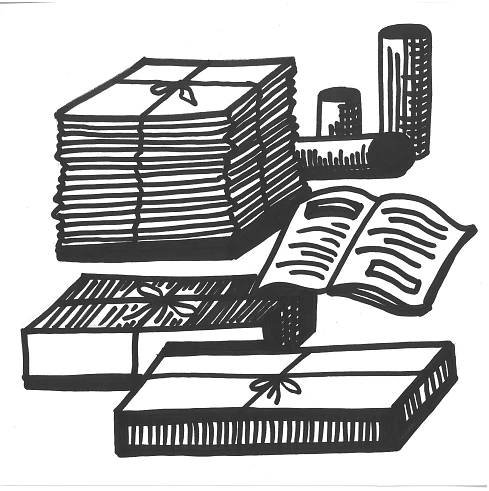 Vážení rodiče,na 15.června chystáme odvoz sběru papíru. Proto můžete připravit balíčky s papírem, abyste je mohli přihodit na hromadu. Je ale potřeba, aby sběr neobsahoval: plasty, kopíráky, laminované papíry, voskové papíry a šanony. Takže sbíráme: noviny, časopisy, kancelářský papír, lepenku.Auto bude přistaveno v 8.30 hod.Balíčky se sběrem mohou nosit děti v předstihu do školy.Děkujeme za spolupráci.